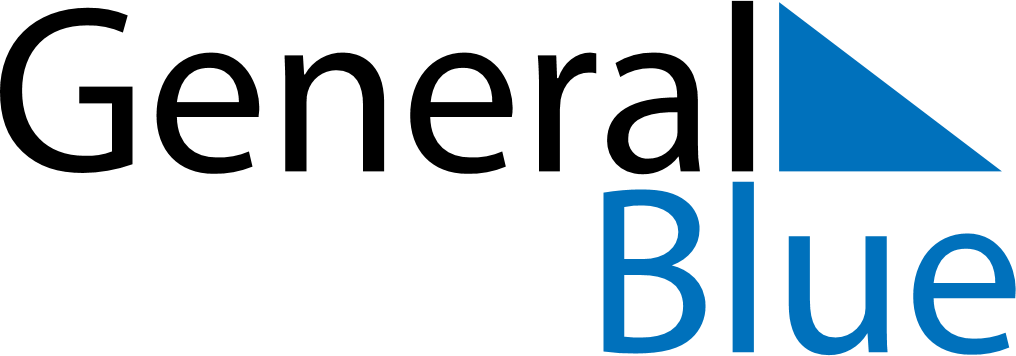 February 2020February 2020February 2020BurundiBurundiMondayTuesdayWednesdayThursdayFridaySaturdaySunday123456789Unity Day1011121314151617181920212223242526272829